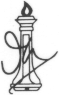 जवाहरलाल नेहरु उन्नत वैज्ञानिक अनुसंधान केंद्र(विज्ञान एवं प्रौद्यौगिकी विभाग, भारत सरकार की स्वायत्त संस्थान - मान्यताप्राप्त विश्वविद्यालय)Jawaharlal Nehru Centre for Advanced Scientific Research(An Autonomous Institute under Dept. of Science & Technology, Govt. of India – A                      Deemed University)जक्कूरुपरिसर, बेंगलूरु - 560 064, भारत/ Jakkur Post, Bengaluru - 560 064, INDIAAdvt. No. EMU/005							       Date: 07/01/2022Applications are invited for temporary position of R&D Assistant/Research Associate to work under the guidance of Dr. Diwakar S. Venkatesan, Engineering Mechanics Unit, JNCASR, Jakkur, Bengaluru, 560064.Interested candidates are required to send scan copy of duly filled in Template (available on website) along with scan copies of original testimonials in support of educational qualification, age, experience, publication, etc with brief resume to                                   Prof./Dr. Diwakar S. Venkatesan, Engineering Mechanics Unit through email emuoffice@jncasr.ac.in latest by 22/01/2022  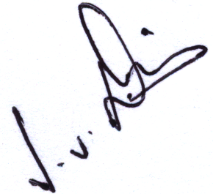 Signature of the faculty member with dateNote: Candidates are required to provide their Skype ID, email address and mobile number.Shortlisted candidates may be invited for online interview  No TA/DA will be paid for attending the interview in person.Those in employment or pursuing Ph.D, must submit ‘No Objection Certificate’ from the employer/Ph.D. Supervisor.Sub: Selection process for the position of ………………………………………               through Institutional Support     Ref: Advt. No……………………………  dated …………………………. Abstract/shortlist Recommendation by the Selection Committee: After evaluation of the technical skills, qualification, experience and performance in the interview, the Committee recommends the following candidates:Member					Member			                Faculty Member Sl.NoPosition and EligibilityMax. Age limitNo. of positions1.Research Associate (Remuneration Rs.47,000/-, Rs.49,000/- and Rs.54,000/- plus 24% HRA).   Remuneration will be fixed based on experienceResearch Associate (Remuneration Rs.47,000/-, Rs.49,000/- and Rs.54,000/- plus 24% HRA).   Remuneration will be fixed based on experienceResearch Associate (Remuneration Rs.47,000/-, Rs.49,000/- and Rs.54,000/- plus 24% HRA).   Remuneration will be fixed based on experience1.Essential Qualification: Ph.D or equivalent degree OR  three years of research, teaching, design and development after M.E/M.Tech with at least one research paper in Science Citation Index (SCI) Journal. Desirable Qualification: More than three years of post-Ph.D experience in Numerical modelling and experimental analysis of Aero-acoustics. More than three publications in the top journals of Fluid Mechanics/Sound and Vibration 35 years1Sl  NoName  Age is within the permissible limit as per Advertisement (tick the appropriate column)  Age is within the permissible limit as per Advertisement (tick the appropriate column)Shortlisted for interview(tick the appropriate column)Shortlisted for interview(tick the appropriate column)RemarksSl  NoNameYesNoYesNoRemarks1234ParticularsNameApplication No.Selected candidateWaitlist 